Naše škola zareagovala na vyhlášení poskytnutí dotace v oblasti životního prostředí s názvem Arboristická opatření a výsadba dřevin. Dotace nám byla schválena a v záři 2022 začala celková realizace zahrady, při které byly odstraněny náletové dřeviny lemující pozemek. Byla odstraněna bříza bělokorá včetně kořenů.Podle § 9 odst. 1 zákona o ochraně přírody a krajiny byly pokácené dřeviny kompenzovány novými po celé délce plotu mateřské školy.
V budoucnu pak budeme usilovat o získání prostředků k realizaci dalšího kroku a to nákupu nových herních prvků.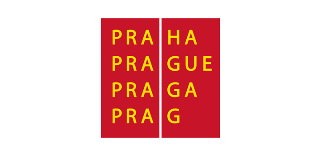 Celý projekt byl realizován s finanční podporou hlavního města Prahy.